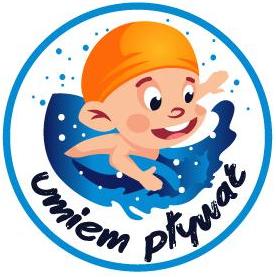 REGULAMIN REKRUTACJI I UCZESTNICTWA W PROJEKCIE „UMIEM PŁYWAĆ”§ 1Regulamin określa zasady rekrutacji i uczestnictwa w ogólnopolskim projekcie Ministerstwa Sportu i Turystyki  „UMIEM PŁYWAĆ” realizowanego przez UCZNIOWSKI KLUB SPORTOWY „ÓSEMKA” OŚWIĘCIM w ramach środków z  FUNDUSZU ZAJĘĆ SPORTOWYCH dla UCZNIÓW.Projekt przewiduje przeprowadzenie łącznie 20 godzin dydaktycznych zajęć nauki pływania (20 godz. dla grupy – 8 grup) w okresie od 12.03.2018 r. do 17.05.2018 r.Cel projektu:upowszechnianie aktywności fizycznej dzieci i młodzieży;nabycie przez dzieci podstawowych umiejętności pływania;profilaktyka przeciwdziałania i korygowanie wad postawy;zapobieganie zjawiskom patologii społecznych, poprzez skierowaną do uczniów ofertę uczestnictwa w dodatkowych  zajęciach sportowych;efektywne wykorzystanie infrastruktury sportowej (pływalnie),wyrównywanie szans w dostępie do infrastruktury sportowej poprzez objęcie programem w szczególności uczniów, zamieszkałych w miejscowościach, w których nie ma pływalni,edukacja w zakresie bezpiecznego korzystania z akwenów,Adresaci programu:Uczniowie kl. I i II szkół podstawowych z terenu Gminy Oświęcim – 120 uczestników, którzy chcą podejmować aktywność fizyczną poza obowiązkowymi zajęciami wychowania fizycznego. Program będzie kierowany do dzieci – uczniów, bez selekcjonowania na mniej lub bardziej sprawnych czy uzdolnionych ruchowo uczniów.Miejsce realizacji projektu:Kryta Pływalnia Miejskiego Ośrodka Sportu i Rekreacjiul. Chemików 2, 32-600 Oświęcim  Regulamin określa:warunki uczestnictwa w projekcie;zasady rekrutacji;zasady uczestnictwa;Ogólny nadzór nad realizacją projektu oraz rozstrzygnięcie spraw nieuregulowanych w regulaminie należy do kompetencji koordynatora projektu (dyrektor danej szkoły).§ 2Warunki uczestnictwa w projekcieProjekt skierowany jest do uczniów klas I i II szkół podstawowych z terenu Gminy Oświęcim.Dokumentem niezbędnym do uczestnictwa w projekcie jest wypełniona deklaracja uczestnictwa w projekcie (załącznik nr 1)§ 3Zasady rekrutacjiRekrutację w placówkach prowadzić będzie dyrektor szkoły.Działania rekrutacyjne obejmują następujące etapy:wypełnienie przez zainteresowanego rodzica niepełnoletniego ucznia deklaracji uczestnictwa w projekcie (załącznik nr 1);dołączenie do deklaracji:oświadczenia o wyrażeniu zgody na przetwarzanie danych osobowych (załącznik nr 2);oświadczenie rodzica o braku przeciwwskazań do nauki pływania (załącznik nr 3).Proces rekrutacji rozpocznie się od 29.01.2018 i potrwa do 2.03.2018 r.§ 4Zasady uczestnictwa w projekcieUczestnicy zobowiązani są do dokonania w terminie do 09.03.2018 r. wpłaty w wysokości     80 zł na konto UCZNIOWSKIEGO KLUBU SPORTOWEGO „ÓSEMKA” OŚWIĘCIM  – w PKO BP  - nr 49 1020 2384 0000 9402 0064 0110, tytuł wpłaty: „UMIEM PŁYWAĆ – 2018 – imię, nazwisko dziecka oraz szkoła uczestnika”. Brak wpłaty bądź niedostarczenie wymaganych załączników powoduje niedopuszczenie uczestnika do udziału w projekcie.§ 5Regulamin obowiązuje przez cały okres realizacji projektu.Załącznik nr 1do regulaminu rekrutacji i uczestnictwa w PROJEKCIE „UMIEM PŁYWAĆ”Deklaracja uczestnictwa w projekcie „UMIEM PŁYWAĆ”Ja niżej podpisany/a ………………………………………………………………………………………………………………(imię i nazwisko rodzica, opiekuna prawnego)wyrażam zgodę na udział mojego dziecka ………………………………………………………………………………………………………………………………………………..						(imię i nazwisko dziecka, uczestnika projektu)nr pesel …………………………………………………………………ucznia klasy ……………… szkoły …………..……………………..………….. w …………………………………………. zamieszkałego ……………………………………………………………………………………………………………………….. w PROJEKCIE „UMIEM PŁYWAĆ”. Wyrażenie zgody, to akceptacja regulaminu załączonego do wniosku.Do deklaracji uczestnictwa załączam:oświadczenia o wyrażeniu zgody na przetwarzanie danych osobowych,oświadczenie rodzica o braku przeciwwskazań do nauki pływania.Deklaruję dokonanie wpłaty na konto UCZNIOWSKIEGO KLUBU SPORTOWEGO „ÓSEMKA” OŚWIĘCIM prowadzone w PKO BP nr 49 1020 2384 0000 9402 0064 0110, tytuł wpłaty „UMIEM PŁYWAĆ – 2018 – imię, nazwisko oraz szkoła uczestnika” kwoty w wysokości 80,00 zł. Zobowiązuję się do przywozu i odbioru dziecka z ustalonego miejsca zbiórki (Kryta Pływalnia Miejskiego Ośrodka Sportu i Rekreacji ul. Chemików 2, 32-600 Oświęcim).Nr telefonu rodzica do kontaktu: …………………………………………………………………………………………………………………………………………					………….………………………………………(miejscowość, data)							(czytelny podpis rodzica, opiekuna prawnego Załącznik nr 2	do regulaminu rekrutacji i uczestnictwa w PROJEKCIE „UMIEM PŁYWAĆ”Oświadczenie uczestnika projektu „UMIEM PŁYWAĆ” o wyrażeniu zgody na przetwarzanie danych osobowychW związku z przystąpieniem do ogólnopolskiego projektu Ministerstwa Sportu i Turystyki „UMIEM PŁYWAĆ” realizowanego przez UCZNIOWSKI KLUB SPORTOWY „ÓSEMKA” OŚWIĘCIM w ramach środków z  FUNDUSZU ZAJĘĆ SPORTOWYCH dla UCZNIÓW wyrażam zgodę na przetwarzanie danych osobowych mojegodziecka ……………..………………………………………………………………………………………………………………..Administratorem tak zebranych danych osobowych jest:UCZNIOWSKI KLUB SPORTOWY „ÓSEMKA” OŚWIĘCIM, ul. Słowackiego 41, 32-600 OświęcimDane osobowe mojego dziecka będą przetwarzane wyłącznie w celu udzielenia wsparcia, realizacji projektu „UMIEM PŁYWAĆ”, ewaluacji, kontroli, monitoringu i sprawozdawczości.Dane osobowe mojego dziecka mogą zostać udostępnione inny podmiotom wyłącznie w celu udzielenia wsparcia, realizacji projektu „UMIEM PŁYWAĆ”, ewaluacji, kontroli, monitoringu i sprawozdawczości.Podanie danych jest dobrowolne, aczkolwiek odmowa ich podania jest równoznaczna z brakiem możliwości udzielenia wsparcia w ramach projektu.Wyrażam zgodę na wykorzystanie wizerunku mojego dziecka  do realizacji celów projektu. Mam prawo do treści swoich danych i ich poprawienia.……………………………………………					………….………………………………………  (miejscowość, data)							(czytelny podpis rodzica, opiekuna prawnego)Załącznik nr 3do regulaminu rekrutacji i uczestnictwa w PROJEKCIE „UMIEM PŁYWAĆ”Oświadczenie rodzica uczestnika projektu „UMIEM PŁYWAĆ” o braku przeciwwskazań do nauki pływaniaJa niżej podpisany/a …………………………………………………………………………….oświadczam, iż nie ma                          (imię i nazwisko rodzica, opiekuna prawnego)przeciwwskazań aby moje dziecka …………………………………………………………………………………………                     (imię i nazwisko dziecka, uczestnika projektu)podjęło naukę pływania.……………………………………………					………….………………………………………(miejscowość, data)							(czytelny podpis rodzica, opiekuna prawnego 